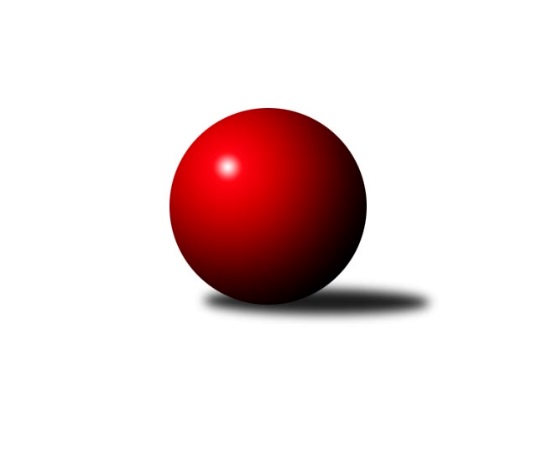 Č.1Ročník 2022/2023	18.9.2022Nejlepšího výkonu v tomto kole: 2807 dosáhlo družstvo: TJ Blatná BJihočeský KP2 2022/2023Výsledky 1. kolaSouhrnný přehled výsledků:TJ Spartak Trhové Sviny C	- Kuželky Borovany B	6:2	2474:2424	6.0:6.0	15.9.TJ Blatná B	- TJ Loko. Č. Velenice B	7:1	2807:2685	10.5:1.5	16.9.TJ Jiskra Nová Bystřice B	- TJ Fezko Strakonice A	5:3	2441:2392	6.0:6.0	16.9.TJ Sokol Slavonice B	- TJ Kunžak B	6:2	2520:2494	6.0:6.0	16.9.TJ Sokol Chýnov A	- TJ Spartak Trhové Sviny A		dohrávka		11.11.Tabulka družstev:	1.	TJ Blatná B	1	1	0	0	7.0 : 1.0 	10.5 : 1.5 	 2807	2	2.	TJ Sokol Slavonice B	1	1	0	0	6.0 : 2.0 	6.0 : 6.0 	 2520	2	3.	TJ Spartak Trhové Sviny C	1	1	0	0	6.0 : 2.0 	6.0 : 6.0 	 2474	2	4.	TJ Jiskra Nová Bystřice B	1	1	0	0	5.0 : 3.0 	6.0 : 6.0 	 2441	2	5.	TJ Spartak Trhové Sviny A	0	0	0	0	0.0 : 0.0 	0.0 : 0.0 	 0	0	6.	TJ Sokol Chýnov A	0	0	0	0	0.0 : 0.0 	0.0 : 0.0 	 0	0	7.	TJ Fezko Strakonice A	1	0	0	1	3.0 : 5.0 	6.0 : 6.0 	 2392	0	8.	TJ Kunžak B	1	0	0	1	2.0 : 6.0 	6.0 : 6.0 	 2494	0	9.	Kuželky Borovany B	1	0	0	1	2.0 : 6.0 	6.0 : 6.0 	 2424	0	10.	TJ Loko. Č. Velenice B	1	0	0	1	1.0 : 7.0 	1.5 : 10.5 	 2685	0Podrobné výsledky kola:	 TJ Spartak Trhové Sviny C	2474	6:2	2424	Kuželky Borovany B	Pavel Zeman	 	 226 	 194 		420 	 1:1 	 381 	 	180 	 201		Jiří Malovaný	Jan Štajner	 	 204 	 194 		398 	 0:2 	 424 	 	226 	 198		Jitka Šimková	Nikola Kroupová	 	 221 	 196 		417 	 1:1 	 414 	 	204 	 210		Martin Soukup	Gabriela Kroupová	 	 199 	 206 		405 	 2:0 	 398 	 	197 	 201		Jindřich Soukup	Vlastimil Kříha	 	 196 	 201 		397 	 0:2 	 429 	 	220 	 209		Václav Ondok	Denisa Šimečková	 	 216 	 221 		437 	 2:0 	 378 	 	181 	 197		Jiří Tröstlrozhodčí: Josef SvobodaNejlepší výkon utkání: 437 - Denisa Šimečková	 TJ Blatná B	2807	7:1	2685	TJ Loko. Č. Velenice B	Lukáš Drnek	 	 221 	 214 		435 	 2:0 	 426 	 	214 	 212		Vladimír Kupka	Miloš Rozhoň	 	 235 	 260 		495 	 2:0 	 441 	 	190 	 251		David Marek	Robert Flandera	 	 228 	 239 		467 	 2:0 	 438 	 	224 	 214		Petra Holá	Libor Slezák	 	 196 	 243 		439 	 1:1 	 463 	 	224 	 239		Jiří Novotný	Monika Kalousová	 	 234 	 247 		481 	 1.5:0.5 	 460 	 	234 	 226		David Holý	Ondřej Fejtl	 	 250 	 240 		490 	 2:0 	 457 	 	227 	 230		Rudolf Baldíkrozhodčí: Ondřej FejtlNejlepší výkon utkání: 495 - Miloš Rozhoň	 TJ Jiskra Nová Bystřice B	2441	5:3	2392	TJ Fezko Strakonice A	Jiří Mertl	 	 217 	 226 		443 	 2:0 	 394 	 	190 	 204		Martin Krajčo	Jan Havlíček	 	 195 	 166 		361 	 1:1 	 371 	 	181 	 190		Petr Švec	Richard Paul	 	 202 	 195 		397 	 0:2 	 405 	 	209 	 196		Karel Filek	František Šotola	 	 206 	 206 		412 	 2:0 	 390 	 	201 	 189		Zdeněk Valdman	Tomáš Kopáček	 	 208 	 198 		406 	 0:2 	 416 	 	209 	 207		Václav Valhoda	Jaroslav Běhoun	 	 202 	 220 		422 	 1:1 	 416 	 	214 	 202		Pavel Pokloprozhodčí:  Vedoucí družstevNejlepší výkon utkání: 443 - Jiří Mertl	 TJ Sokol Slavonice B	2520	6:2	2494	TJ Kunžak B	Jiří Ondrák st.	 	 197 	 188 		385 	 0:2 	 431 	 	217 	 214		Josef Brtník	Miroslav Bartoška	 	 219 	 204 		423 	 2:0 	 401 	 	213 	 188		Jan Zeman	Jiří Svoboda	 	 207 	 211 		418 	 1:1 	 396 	 	165 	 231		Radek Burian	Zdeněk Holub	 	 220 	 208 		428 	 1:1 	 415 	 	204 	 211		Ondřej Mrkva	Josef Petrik	 	 200 	 225 		425 	 0:2 	 460 	 	233 	 227		Radek Hrůza	Karel Cimbálník	 	 207 	 234 		441 	 2:0 	 391 	 	196 	 195		Karel Hanzalrozhodčí: Karel CimbálníkNejlepší výkon utkání: 460 - Radek HrůzaPořadí jednotlivců:	jméno hráče	družstvo	celkem	plné	dorážka	chyby	poměr kuž.	Maximum	1.	Miloš Rozhoň 	TJ Blatná B	495.00	318.0	177.0	4.0	1/1	(495)	2.	Ondřej Fejtl 	TJ Blatná B	490.00	324.0	166.0	7.0	1/1	(490)	3.	Monika Kalousová 	TJ Blatná B	481.00	330.0	151.0	7.0	1/1	(481)	4.	Robert Flandera 	TJ Blatná B	467.00	310.0	157.0	5.0	1/1	(467)	5.	Jiří Novotný 	TJ Loko. Č. Velenice B	463.00	321.0	142.0	2.0	1/1	(463)	6.	David Holý 	TJ Loko. Č. Velenice B	460.00	302.0	158.0	3.0	1/1	(460)	7.	Radek Hrůza 	TJ Kunžak B	460.00	320.0	140.0	1.0	1/1	(460)	8.	Rudolf Baldík 	TJ Loko. Č. Velenice B	457.00	310.0	147.0	4.0	1/1	(457)	9.	Jiří Mertl 	TJ Jiskra Nová Bystřice B	443.00	291.0	152.0	7.0	1/1	(443)	10.	Karel Cimbálník 	TJ Sokol Slavonice B	441.00	300.0	141.0	6.0	1/1	(441)	11.	David Marek 	TJ Loko. Č. Velenice B	441.00	311.0	130.0	9.0	1/1	(441)	12.	Libor Slezák 	TJ Blatná B	439.00	294.0	145.0	10.0	1/1	(439)	13.	Petra Holá 	TJ Loko. Č. Velenice B	438.00	295.0	143.0	6.0	1/1	(438)	14.	Denisa Šimečková 	TJ Spartak Trhové Sviny C	437.00	313.0	124.0	4.0	1/1	(437)	15.	Lukáš Drnek 	TJ Blatná B	435.00	295.0	140.0	8.0	1/1	(435)	16.	Josef Brtník 	TJ Kunžak B	431.00	298.0	133.0	4.0	1/1	(431)	17.	Václav Ondok 	Kuželky Borovany B	429.00	298.0	131.0	5.0	1/1	(429)	18.	Zdeněk Holub 	TJ Sokol Slavonice B	428.00	303.0	125.0	2.0	1/1	(428)	19.	Vladimír Kupka 	TJ Loko. Č. Velenice B	426.00	302.0	124.0	8.0	1/1	(426)	20.	Josef Petrik 	TJ Sokol Slavonice B	425.00	286.0	139.0	6.0	1/1	(425)	21.	Jitka Šimková 	Kuželky Borovany B	424.00	300.0	124.0	9.0	1/1	(424)	22.	Miroslav Bartoška 	TJ Sokol Slavonice B	423.00	306.0	117.0	9.0	1/1	(423)	23.	Jaroslav Běhoun 	TJ Jiskra Nová Bystřice B	422.00	281.0	141.0	5.0	1/1	(422)	24.	Pavel Zeman 	TJ Spartak Trhové Sviny C	420.00	289.0	131.0	5.0	1/1	(420)	25.	Jiří Svoboda 	TJ Sokol Slavonice B	418.00	312.0	106.0	13.0	1/1	(418)	26.	Nikola Kroupová 	TJ Spartak Trhové Sviny C	417.00	302.0	115.0	6.0	1/1	(417)	27.	Václav Valhoda 	TJ Fezko Strakonice A	416.00	281.0	135.0	3.0	1/1	(416)	28.	Pavel Poklop 	TJ Fezko Strakonice A	416.00	286.0	130.0	9.0	1/1	(416)	29.	Ondřej Mrkva 	TJ Kunžak B	415.00	301.0	114.0	14.0	1/1	(415)	30.	Martin Soukup 	Kuželky Borovany B	414.00	269.0	145.0	3.0	1/1	(414)	31.	František Šotola 	TJ Jiskra Nová Bystřice B	412.00	280.0	132.0	11.0	1/1	(412)	32.	Tomáš Kopáček 	TJ Jiskra Nová Bystřice B	406.00	273.0	133.0	4.0	1/1	(406)	33.	Gabriela Kroupová 	TJ Spartak Trhové Sviny C	405.00	288.0	117.0	10.0	1/1	(405)	34.	Karel Filek 	TJ Fezko Strakonice A	405.00	290.0	115.0	10.0	1/1	(405)	35.	Jan Zeman 	TJ Kunžak B	401.00	291.0	110.0	13.0	1/1	(401)	36.	Jan Štajner 	TJ Spartak Trhové Sviny C	398.00	274.0	124.0	8.0	1/1	(398)	37.	Jindřich Soukup 	Kuželky Borovany B	398.00	276.0	122.0	3.0	1/1	(398)	38.	Vlastimil Kříha 	TJ Spartak Trhové Sviny C	397.00	273.0	124.0	9.0	1/1	(397)	39.	Richard Paul 	TJ Jiskra Nová Bystřice B	397.00	288.0	109.0	11.0	1/1	(397)	40.	Radek Burian 	TJ Kunžak B	396.00	272.0	124.0	15.0	1/1	(396)	41.	Martin Krajčo 	TJ Fezko Strakonice A	394.00	278.0	116.0	10.0	1/1	(394)	42.	Karel Hanzal 	TJ Kunžak B	391.00	268.0	123.0	4.0	1/1	(391)	43.	Zdeněk Valdman 	TJ Fezko Strakonice A	390.00	277.0	113.0	11.0	1/1	(390)	44.	Jiří Ondrák  st.	TJ Sokol Slavonice B	385.00	288.0	97.0	12.0	1/1	(385)	45.	Jiří Malovaný 	Kuželky Borovany B	381.00	283.0	98.0	13.0	1/1	(381)	46.	Jiří Tröstl 	Kuželky Borovany B	378.00	263.0	115.0	7.0	1/1	(378)	47.	Petr Švec 	TJ Fezko Strakonice A	371.00	282.0	89.0	17.0	1/1	(371)	48.	Jan Havlíček 	TJ Jiskra Nová Bystřice B	361.00	254.0	107.0	9.0	1/1	(361)Sportovně technické informace:Starty náhradníků:registrační číslo	jméno a příjmení 	datum startu 	družstvo	číslo startu19532	Jindřich Soukup	15.09.2022	Kuželky Borovany B	1x24731	Vlastimil Kříha	15.09.2022	TJ Spartak Trhové Sviny C	1x18721	Denisa Šimečková	15.09.2022	TJ Spartak Trhové Sviny C	1x20582	Jiří Tröstl	15.09.2022	Kuželky Borovany B	1x
Hráči dopsaní na soupisku:registrační číslo	jméno a příjmení 	datum startu 	družstvo	Program dalšího kola:2. kolo23.9.2022	pá	17:30	TJ Loko. Č. Velenice B - TJ Jiskra Nová Bystřice B	23.9.2022	pá	18:00	Kuželky Borovany B - TJ Spartak Trhové Sviny A	23.9.2022	pá	18:00	TJ Spartak Trhové Sviny C - TJ Blatná B	23.9.2022	pá	19:00	TJ Fezko Strakonice A - TJ Sokol Slavonice B	Nejlepší šestka kola - absolutněNejlepší šestka kola - absolutněNejlepší šestka kola - absolutněNejlepší šestka kola - absolutněNejlepší šestka kola - dle průměru kuželenNejlepší šestka kola - dle průměru kuželenNejlepší šestka kola - dle průměru kuželenNejlepší šestka kola - dle průměru kuželenNejlepší šestka kola - dle průměru kuželenPočetJménoNázev týmuVýkonPočetJménoNázev týmuPrůměr (%)Výkon1xMiloš RozhoňBlatná B4951xAlena KovandováChýnov A114.134861xOndřej FejtlBlatná B4901xMiloš RozhoňBlatná B111.124951xAlena KovandováChýnov A4861xOndřej FejtlBlatná B1104901xMonika KalousováBlatná B4811xRadek HrůzaKunžak B109.854601xRobert FlanderaBlatná B4671xMonika KalousováBlatná B107.984811xJiří NovotnýČ. Velenice B4631xDenisa ŠimečkováSp. T.Sviny C106.42437